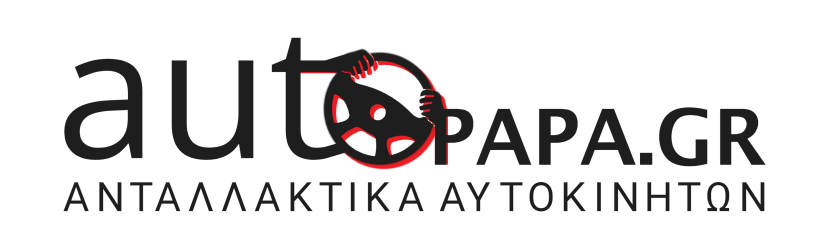 ΦΟΡΜΑΥΠΟΒΟΛΗΣ ΑΙΤΗΜΑΤΟΣ ΕΓΓΥΗΣΗΣΣτοιχεία Αποστολής & ΕπικοινωνίαςΟνοματεπώνυμο:	Ταχυδρομικόςκωδικός:Οδός:	Πόλη:Διεύθυνση email:	Αριθμός παραστατικού:7.  Συνημμένα (Παρακαλώ σημειώστε αν επισυνάπτετε άλλα στοιχεία όπως φωτογραφίες, παραστατικά κ.τ.λ.)Τα βήματα που πρέπει να ακολουθήσετε για την επιστροφή των προϊόντων σας: Διαβάστε και κατανοήστε τους όρους χρήσης και την πολιτική επιστροφών στο autopapa.grΓια την καλύτερη εξυπηρέτησή σας, συμπλήρωσε πλήρως την ανωτέρω φόρμα. Εσωκλείστε απαραιτήτως τα προϊόντα μαζί με αυτή τη φόρμα.Στείλτε το δέμα στην διεύθυνσή μας Κανελλοπούλου 43 Αίγιο τκ 25100 . Σε κάθε περίπτωση, συμπληρωματικά της φόρμας επιστροφής, θα πρέπει να επικοινωνήσετε μαζί μας, ώστε να μας ενημερώσετε για την πρόθεση σας για αλλαγή ή επιστροφή του προϊόντος. Μπορείτε να επικοινωνήσετε μαζί μας είτε τηλεφωνικά στο 26911 81369 είτε με e-mail στο autopap@gmail.com ................................................................................................................................................Όνομα & ΕπώνυμοΥπογραφή1. Στοιχεία οχήματοςΚατασκευαστήςΜοντέλοΤύπος κιβωτίου ταχυτήτωνΤύπος καυσίμου (βενζίνη ή πετρέλαιο ή GNC ή βενζίνη & υγραέριο ή υβριδικό)Ημερομηνία κατασκευής (Έτος & Μήνας)Ημερομηνία έκδοσης 1ης αδείας (Έτος & Μήνας)Αριθμός πλαισίου2.  Διανυθέντα KM  και χρόνος χρήσηςΈνδειξη χιλιομετρητή οχήματος κατά την τοποθέτηση του ανταλλακτικούΗμερομηνία τοποθέτησης του ανταλλακτικού (Έτος, Μήνας & Ημέρα)Ένδειξη χιλιομετρητή οχήματος κατά την αφαίρεση του ανταλλακτικούΗμερομηνία αφαίρεσης του ανταλλακτικού (Έτος, Μήνας & Ημέρα)Σημειώστε τυχόν μετατροπές που έχει υποστεί το όχημα σε σχέση με την αρχική του κατάσταση, όταν παρήχθη από το εργοστάσιο κατασκευής του.3.  Στοιχεία εφαρμοστή που τοποθέτησε και αφαίρεσε το ανταλλακτικόΕπωνυμίαΑΦΜΔιεύθυνσηΤηλέφωνο επικοινωνίας5.  Περιγραφή του προβλήματος που παρουσιάζει το προϊόν6.  Αιτούμενη ενέργεια από την AUTOPAPA.GR (Παρακαλώ επιλέξτε)6.  Αιτούμενη ενέργεια από την AUTOPAPA.GR (Παρακαλώ επιλέξτε)6.  Αιτούμενη ενέργεια από την AUTOPAPA.GR (Παρακαλώ επιλέξτε)6.  Αιτούμενη ενέργεια από την AUTOPAPA.GR (Παρακαλώ επιλέξτε)6.  Αιτούμενη ενέργεια από την AUTOPAPA.GR (Παρακαλώ επιλέξτε)Αντικατάσταση με νέο προϊόν, ίδιου εργοστασίου κατασκευής.Αντικατάσταση με νέο προϊόν, άλλου εργοστασίου κατασκευής.Επιστροφή αξίας προϊόντος.Αντικατάσταση με νέο προϊόν, ίδιου εργοστασίου κατασκευής.Αντικατάσταση με νέο προϊόν, άλλου εργοστασίου κατασκευής.Επιστροφή αξίας προϊόντος.Αντικατάσταση με νέο προϊόν, ίδιου εργοστασίου κατασκευής.Αντικατάσταση με νέο προϊόν, άλλου εργοστασίου κατασκευής.Επιστροφή αξίας προϊόντος.Άλλη ενέργεια (Παρακαλώ σημειώστε)Άλλη ενέργεια (Παρακαλώ σημειώστε)Άλλη ενέργεια (Παρακαλώ σημειώστε)